Утверждено                                                                                                                                                                                                                                                              Приложение № 1Постановлением администрациигородского округа КрасногорскМосковской областиот ____________________№ _______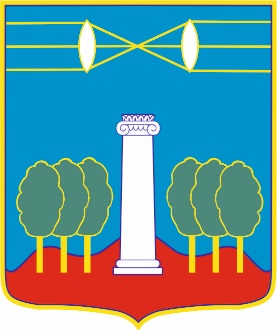 АДМИНИСТРАЦИЯ ГОРОДСКОГО ОКРУГА КРАСНОГОРСКМОСКОВСКОЙ ОБЛАСТИИзменения и дополнения в схеме размещения рекламных конструкций на территории городского округа Красногорск Московской областиСогласовано:________________________Главное управлениепо информационной политике Московской области«_______»____________201_                                                    2017Картографические материалы№ 10нАдрес:  г. Красногорск, мкр. Опалиха, ул. Ново-Никольская, д. 114 (адрес установки и эксплуатации рекламной конструкции)